АДМИНИСТРАЦИЯ ТОМСКОЙ ОБЛАСТИПОСТАНОВЛЕНИЕ______________                                                                                                  № ______Об установлении случаев утверждения проектов генеральных планов, проектов правил землепользования и застройки, проектов планировки территории, проектов межевания территории, внесения изменений в указанные проекты без проведения общественных обсуждений или публичных слушанийВ соответствии с пунктом 2 статьи 7 Федерального Закона от 14 марта 2022 года 
№ 58-ФЗ «О внесении изменений в отдельные законодательные акты Российской Федерации» постановляю: 1. Установить, что наряду со случаями, предусмотренными законодательством о градостроительной деятельности, в 2022 году на территории Томской области утверждение проектов генеральных планов, проектов правил землепользования и застройки, проектов планировки территории, проектов межевания территории, внесение изменений в указанные проекты осуществляется без проведения общественных обсуждений или публичных слушаний в следующих случаях:1) при подготовке проектов изменений в генеральные планы городских округов, городских и сельских поселений в части изменения границ функциональных зон в целях размещения объектов жилищного строительства, объектов социальной, инженерной или транспортной инфраструктур, которые являются объектами местного значения;2) при подготовке проектов изменений в правила землепользования и застройки в части, касающейся установления или изменения территориальных зон в связи с изменением функциональных зон в генеральных планах городских округов, городских и сельских поселений;3) при подготовке проектов планировки территории, проектов межевания территории, предусматривающих размещение объектов жилищного строительства, объектов социальной, инженерной или транспортной инфраструктур, которые являются объектами местного значения;4) при подготовке проектов, предусматривающих внесение изменений в утвержденные проекты планировки территории, проекты межевания территории;5) при подготовке проектов, предусматривающих приведение генеральных планов городских округов, городских и сельских поселений, правил землепользования и застройки в соответствие с требованиями действующего законодательства.2. Настоящее постановление вступает со дня его официального опубликования и действует до 31 декабря 2022 года.Временно исполняющий обязанностиГубернатора Томской области                                                                                    В.В. Мазур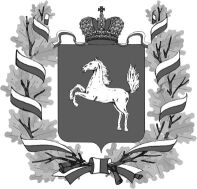 